6 февраля 2014 года учащиеся 2 и 3 класса нашей школы посетили выставку, посвященную Олимпийским играм в Забайкальском краевом краеведческом музее. Также учащиеся приняли участие в спортивном марафоне, где узнали много нового и интересного: когда и почему появились первые спортивные состязания, как устраивались Олимпийские игры в Древней Греции, какие спортивные состязания проводились на Руси, кто возродил Олимпийское движение в наше время, а также множество интересных фактов об Олимпиаде, российском и, конечно, забайкальском спорте.Дети вместе с одним из символов сочинской Олимпиады Зайкой совершили увлекательное путешествие в прошлое спортивных состязаний. А также поиграли в различные игры, приняли участие в веселых состязаниях. Самые знающие и сообразительные были отмечены специальными наградами: Мулявину Матвею, Цыренову Тумэне и Климову Данилу  вручили оливковые венки и медали. 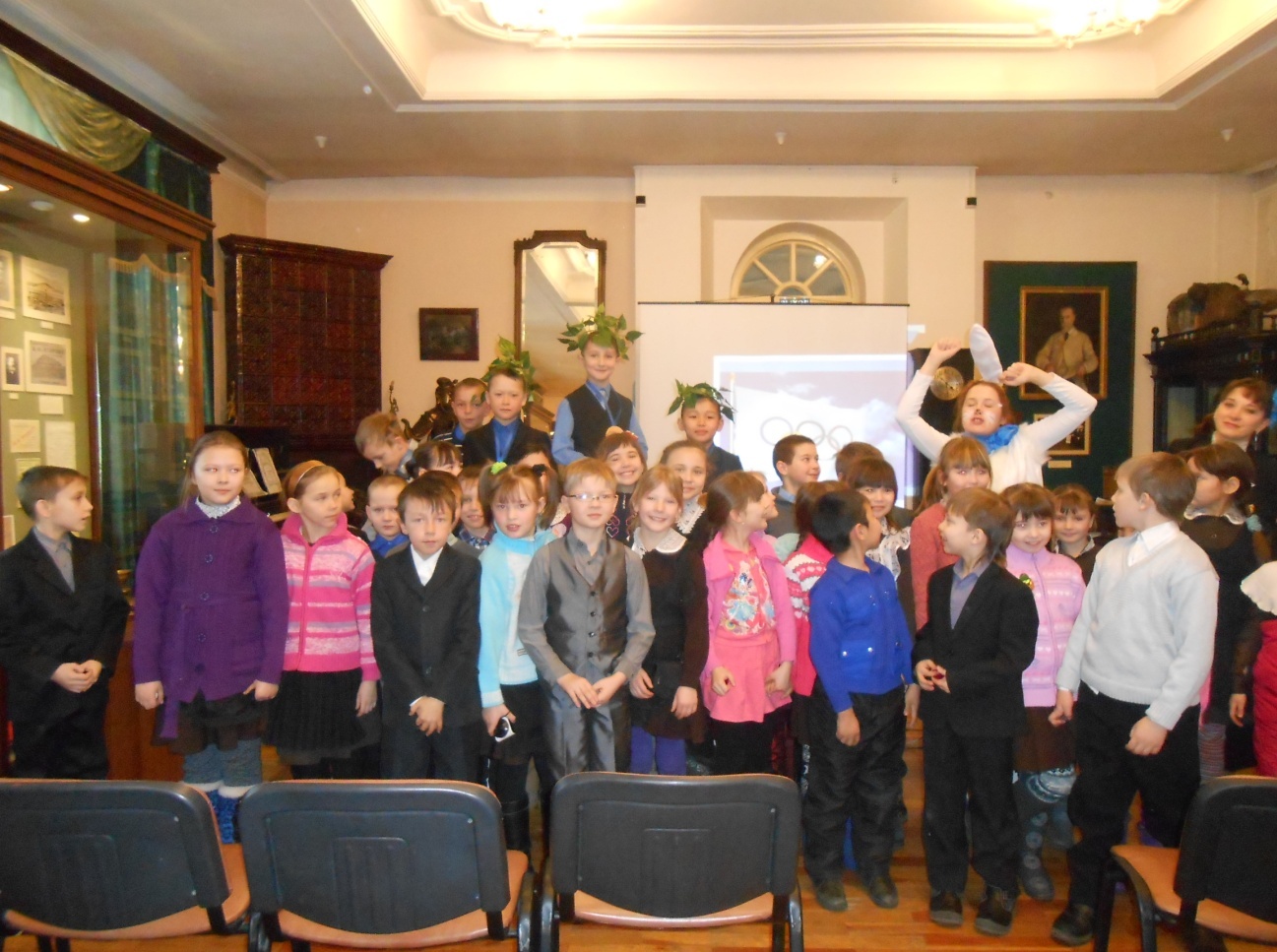 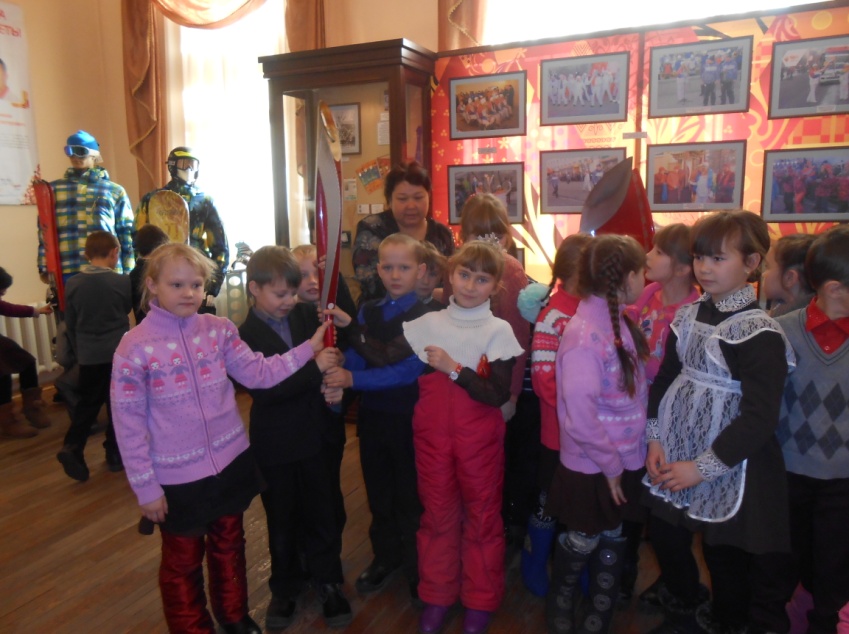 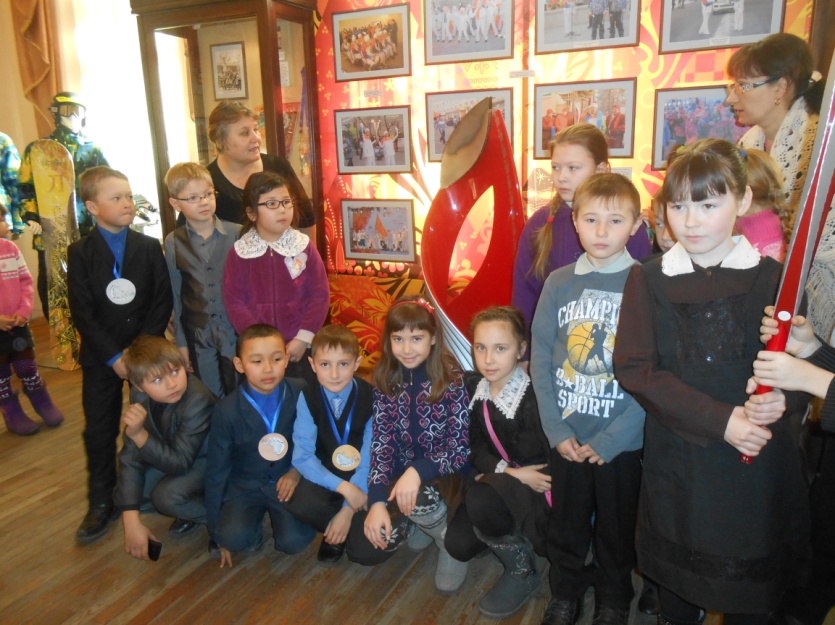 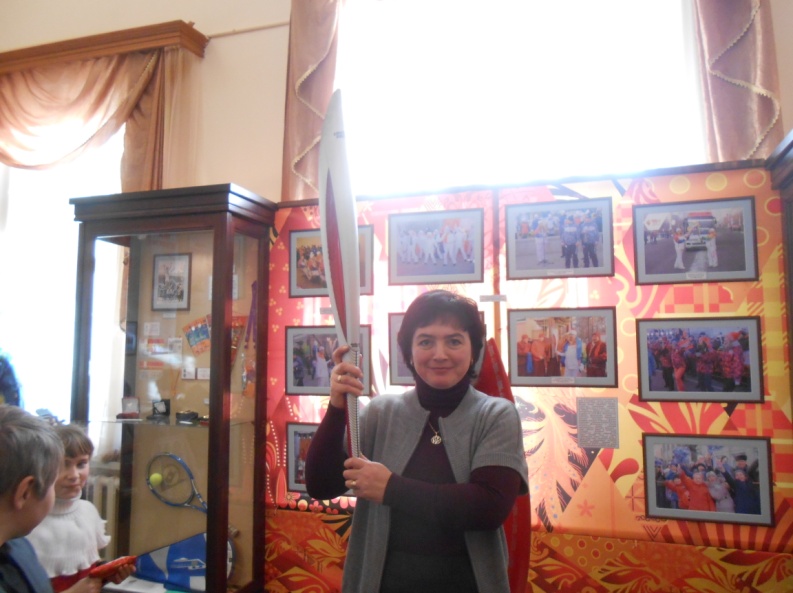 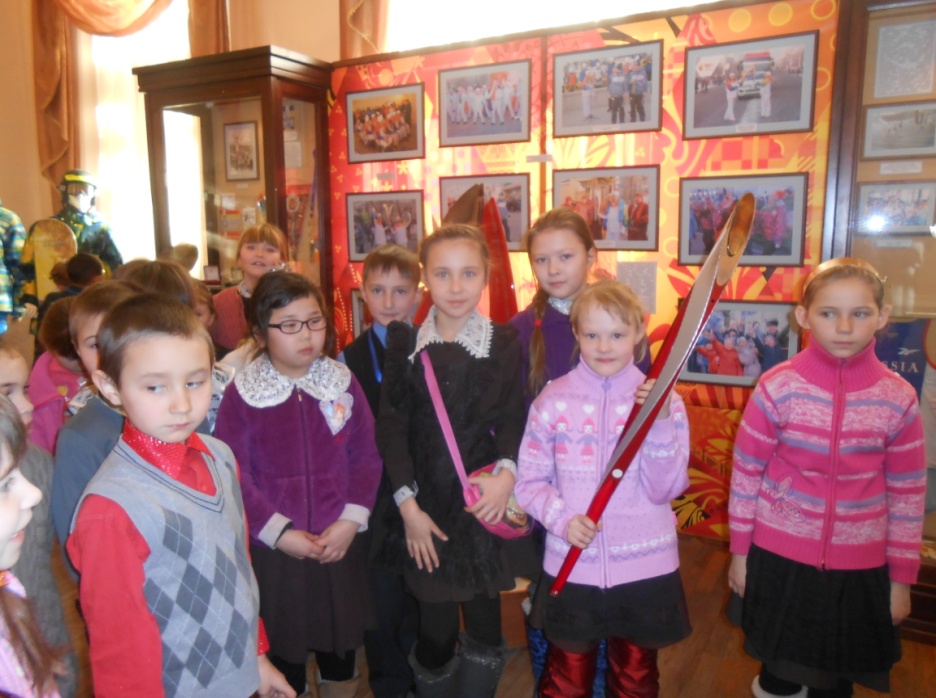 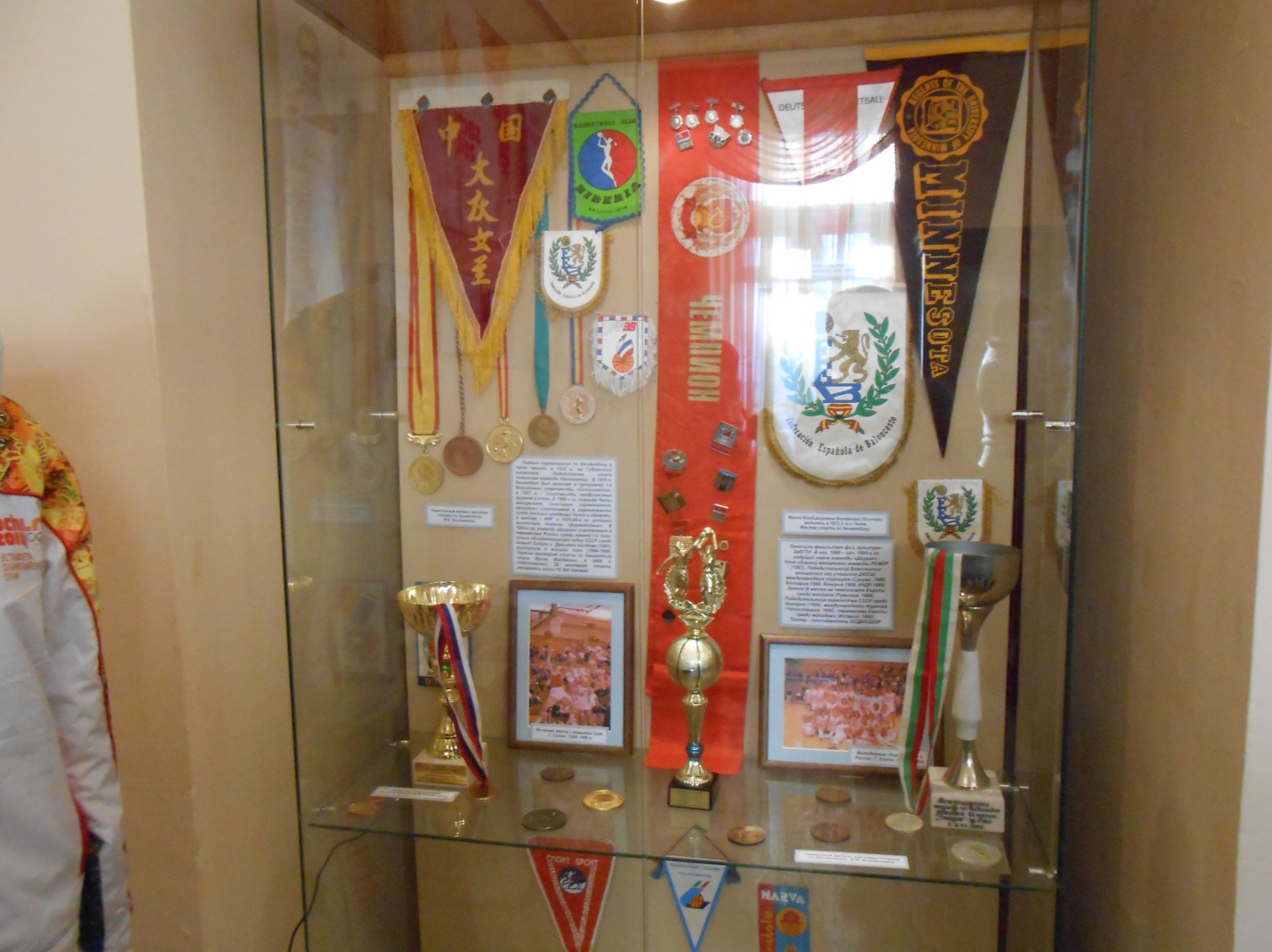 